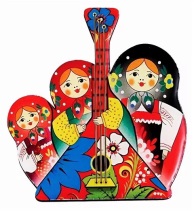 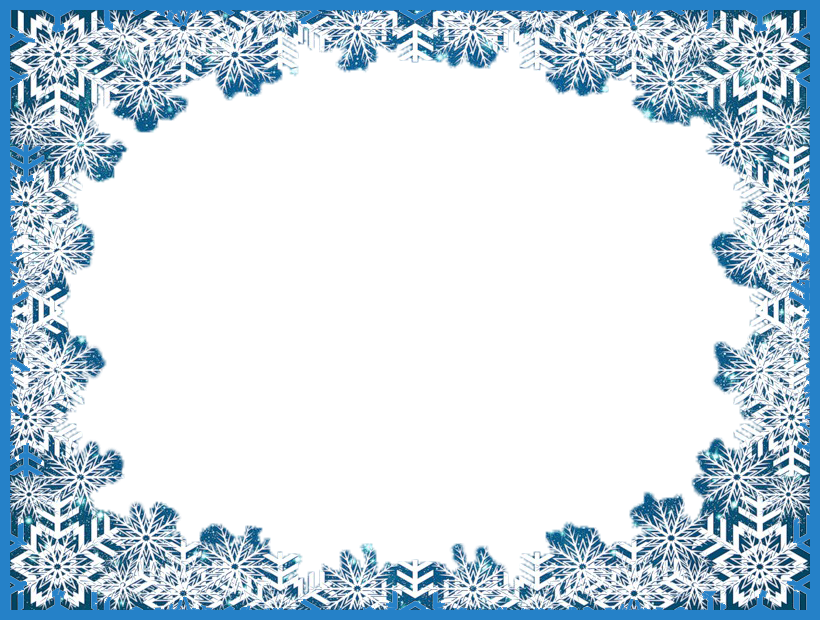 Станция «В поисках утраченных традиций» 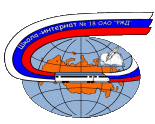 Команда  ______________________________      КритерииФИ участникаЭмоциональностьАктивностьАртистизмКреативностьРабота в команде